How are absences deducted?Sick Leave is your main category balance. Any time taken as Sick Leave or Sick Leave-Personal Necessity is taken from available Sick Leave balances.Please note that only 7 days of available Sick Leave can be used as Sick Leave-Personal Necessity per school year. Out of these 7 days, 4 can be used as "No Tell". "No Tell" days should be entered as Sick Leave-Personal Necessity and enter "No Tell" in the notes. Please note, once Sick Leave balances are exhausted, Sick Leave-Personal Necessity becomes unavailable. Emergency Family Care and Bereavement are separate absence buckets and are not taken from Sick Leave. If you have any questions about absence category reasons please see the WEA Contract Article 12 How to check your leave absences balance?STEP 1Log in to your Frontline (Aesop) account – the following screen will populate https://absenceadminweb.frontlineeducation.com/accessYou can create an absence and view your scheduled absences and past absences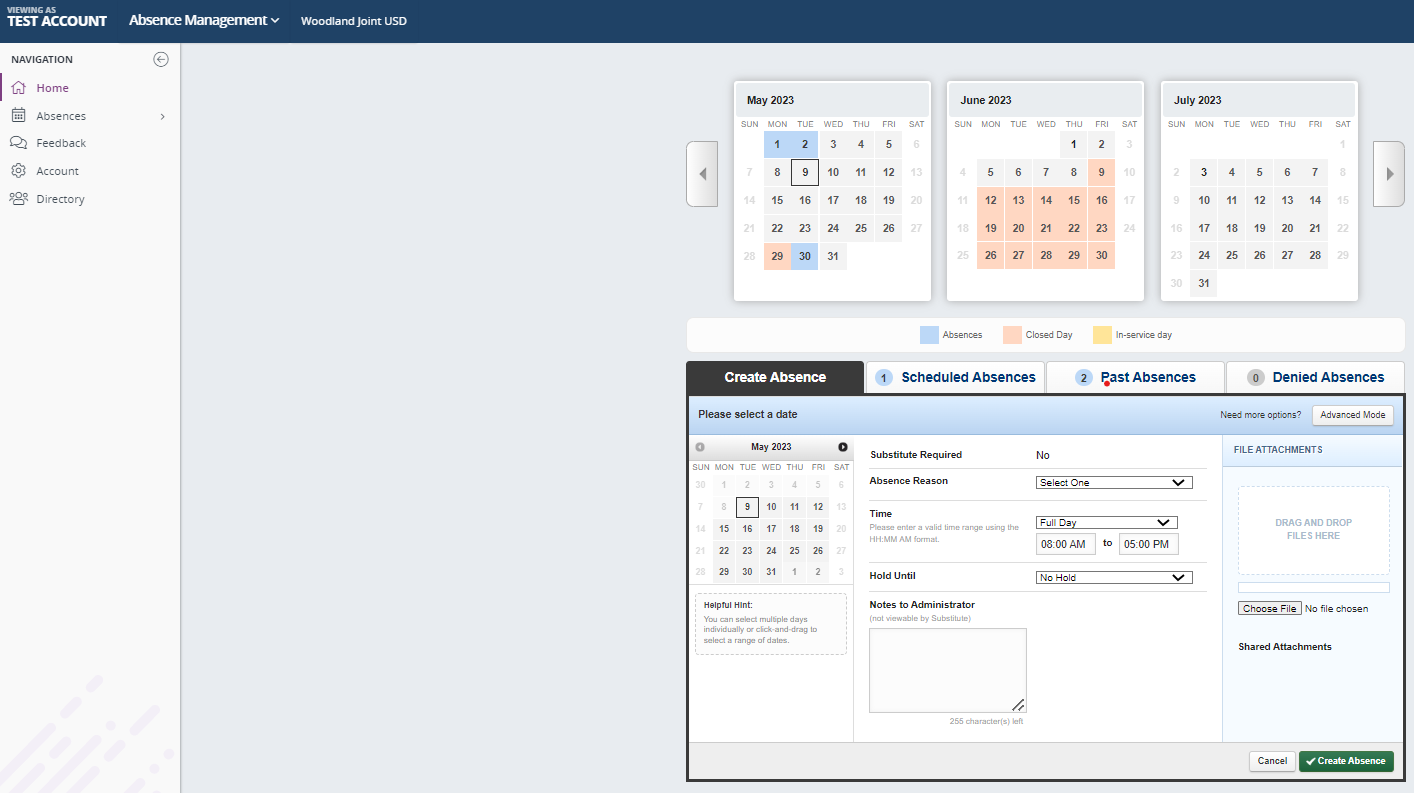 STEP 2Click on the Account icon as shown aboveSTEP 3The following screen will populate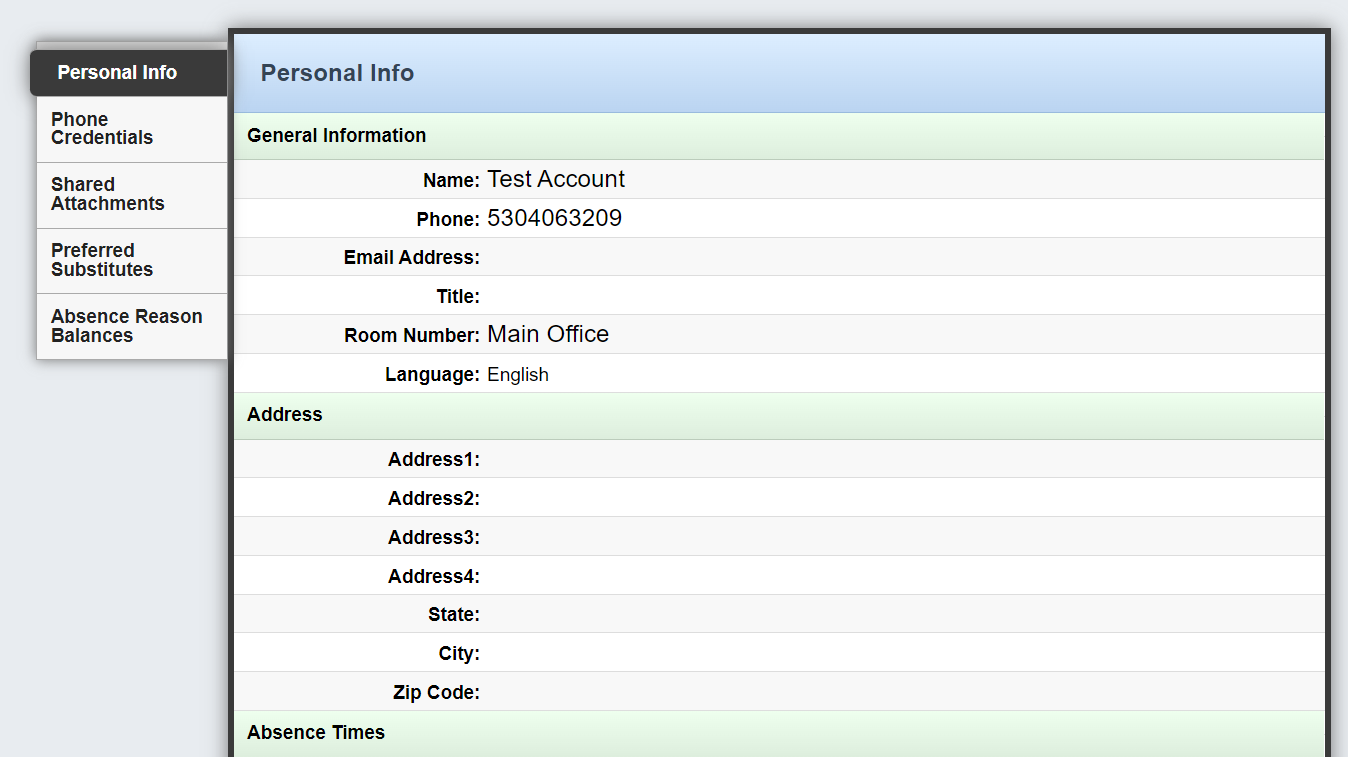 STEP 4Click on the absence reason balances icon to be able to view your UP TO DATE ABSENCE BALANCESPlease note that only 7 days of available Sick Leave can be used as Sick Leave-Personal Necessity per school year. Out of these 7 days, 4 can be used as "No Tell". "No Tell" days should be entered as Sick Leave-Personal Necessity and enter "No Tell" in the notes. Please note, once Sick Leave balances are exhausted, Sick Leave-Personal Necessity becomes unavailable. 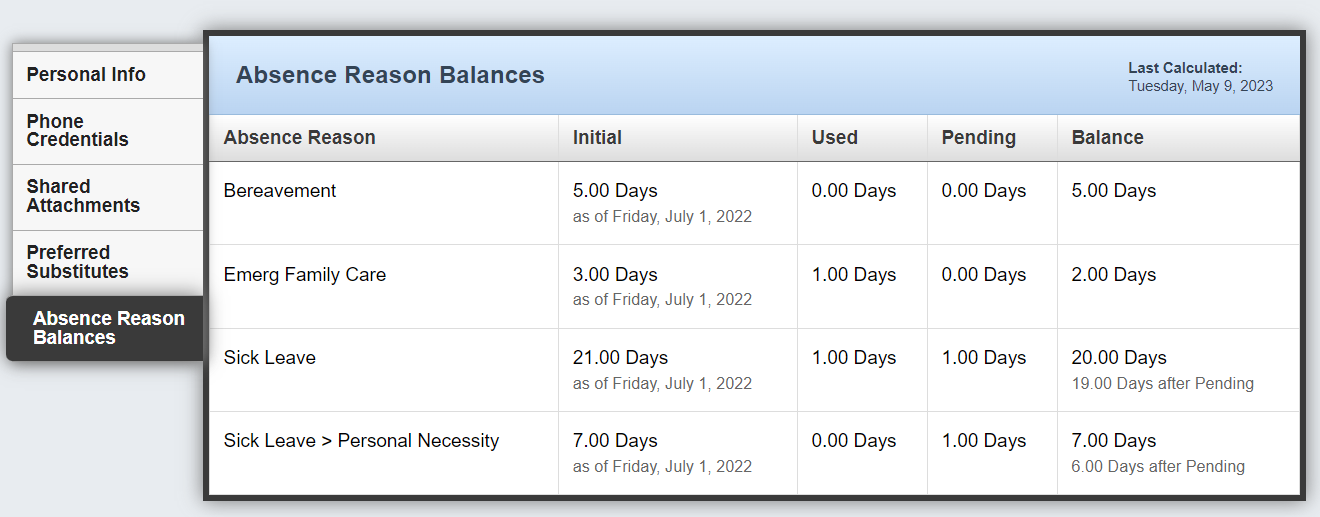 